NATIONAL ASSEMBLY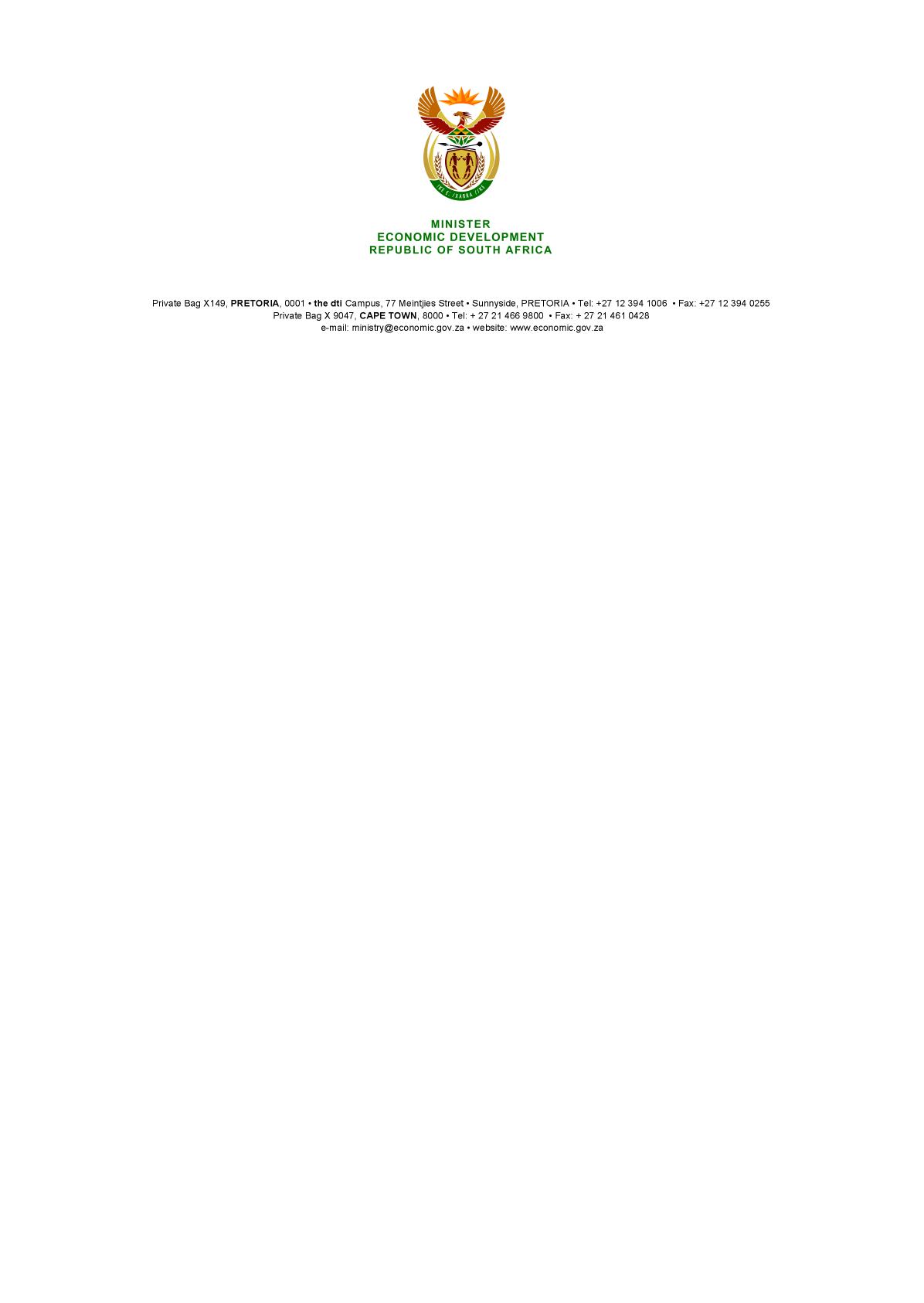 WRITTEN REPLYPARLIAMENTARY QUESTION NO 690DATE OF PUBLICATION: 11 MARCH 2016Mr M H Redelinghuys (DA) to ask the Minister of Economic Development: Whether the Winterveld Enterprise Hub in Pretoria is currently fully operational; if not, why not; if so, what are the relevant details;whether an assessment of its economic impact has been done; if not, why not; if so, (a) when was such an assessment done and (b) what were the findings?		NW805EREPLYThe Economic Development Department is not involved in this project. The Gauteng Department of Economic Development is overseeing the project.-END-